Игры ребенкаАгрессивная игра может быть коррекционной, в ходе которой ребенок пытается справиться со своими страхами, с обидой, пережить неприятные момен-ты и переиграть их по-своему, попытаться найти выход из сложных для него ситуаций. В таком случае игра развивается, агрессия в ней обдуманна, как правило, заканчивается хорошо. 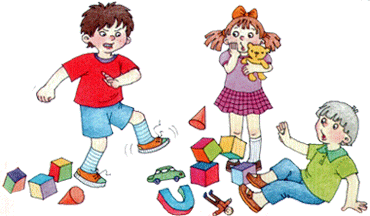 Но бывают игры, которые не ведут к разрешению детских проблем, они могут перейти в реальную драку и заканчиваются синяками, слезами, жестоким поведением.Что делать?Если Вы заметили, что ребенок агрессивен, часто играет в агрессивные игры:Исключите агрессию из окружающего мира ребенка (наказания, сверстники, телефильмы, грубые фразы в разговоре и т.д.)Помогите ребенку научиться контролировать свои негативные эмоции и «выплескивать» их адекватно, без вреда для окружающих и себя.Помните: взяв на себя агрессивную роль в игре, ребенок защищается от агрессии в реальной жизни, компенсирует неумение общаться, маскирует застенчивость, смущение.Повышайте самооценку ребенка.Старайтесь чаще общаться «на равных», чтобы вовремя заметить тревожные «звоночки» и понять, чем они вызваны.Не наказывайте ребенка за агрессивное поведение! Агрессия с Вашей стороны провоцирует закрепление агрессивного поведения у ребенка. Попытайтесь отвлечь его, и только когда ребенок успокоится, нужно начинать разговор.Старайтесь, чтобы Ваши слова не расходились с делами («Надо беречь природу», - говорит мама, а позже обламывает ветки у дерева: «Чтобы не мешало на дороге». «Драться нехорошо», - говорит папа, но после ссоры ребенка с товарищем учит: «Надо было дать сдачи»)Помогите ребенку, если у него возникают проблемы в общении со сверстниками (ролевые игры, развитие коммуникативных навыков).За агрессию бесполезно наказывать, запрещать ее тоже ни к чему – это загонит проблему вглубь. Необходимо искать причину ее возникновения.Полезные ссылки:1. Советы родителям агрессивных детей Сайт «Семья растет»  http://www.semya-rastet.ru/razd/sovety_roditeljam_agressivnykh_detejj/2. Генри Паренс Агрессия наших детей http://psypomosch.ru/userfiles/File/book1.pdf Школьный психологЕлена Владимировна Мишина.График работы:понедельник – пятница 9.00 – 16.00МКОУ КШ № 8http://scosh-arz.ru8(83147) 7-68-73МКОУ «Коррекционная школа № 8»ПАМЯТКА ДЛЯ РОДИТЕЛЕЙ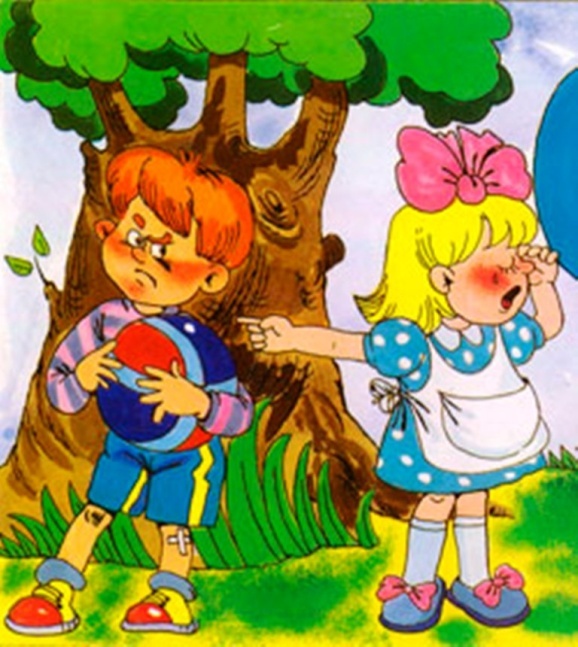 Подготовила педагог-психолог Е.В. Мишинаг. АрзамасСемья, в которой растет ребенокК сожалению, многие родители склонны к двойным стандартам: на словах они отрицательно относятся к проявлениям агрессии у детей, желают воспитать ребенка добрым, но в тоже время поощряют стремление ребенка решить возникшие проблемы с помощью силы. Если в семье физические наказания являются нормальными, дети воспринимают это как норму поведения. Дети при выборе модели поведения ориентируются не на то, что говорят их родители, а на то, что они думают, чувствуют, как себя ведут.Общение со сверстникамиВ детском сообществе часто сила является значимой, особенно среди мальчиков. Если ребенок попадает в «бойцовский» класс или группу, он подстраивается под общее «настроение», перенимает поведение лидера либо имеет больше проблемы в общении со сверстниками.Социальное заражениеРебенок может копировать персонажей фильмов, придуманных героев. Дети смотрят передачи и фильмы для взрослых – боевики, выпуски новостей, основные темы которых – шантаж, насилие, убийства, катастрофы, терроризм. Те же темы муссируются в газетах, в книгах, в компьютерных играх. Психика детей не защищена от губительного воздействия агрессии внешнего мира, ребенок только к подростковому возрасту сможет адекватно оценивать происходящее вокруг и защищаться от давления окружающей действительности.Агрессивность как свойство личности отличается от ситуативной агрессии, возникающей при опасности и проходящей, когда человеку ничего не угрожает. Ситуативная агрессия совершенно нормальна и даже необходима, ее не стоит корректировать. В подобных случаях важно, чтобы человек умел выражать свои негативные эмоции адекватно.Но бывает, что агрессивность становится свойством личности. Задача родителей – предупреждать появления патологического развития личности?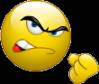 Младший школьный возраст:часто теряют контроль над собой;часто спорят и ссорятся с окружающими;отказываются выполнять просьбы взрослых;намеренно вызывают у других чувство раздражения;обвиняют других в своих ошибках;могут вымещать свой гнев на неодушевленных вещах;часто испытывают чувство злости, гнева, зависти;долго помнят обиду, стремясь отомстить;мнительны и раздражительны.Средний школьный возраст и подростки:угрожают другим людям словами, жестами, взглядом;выступают инициаторами драк;не испытывают сострадания, могут намеренно делать больно животным и людям, жестоки, не раскаиваются в содеянном;не считаются с мнением родителей, их запретами;прогуливают уроки, конфликтуют с учителями, сверстниками.Если Вы считаете, что для ребенка характерна хотя бы половина из описанных проявлений агрессивности, причем проявляются они не менее чем в течение полугода и регулярно, то ребенок действительно агрессивен.